Construint el Partit XarxaIntroduccióEl Partit Xarxa s'inspira en la manera subjacent de teixir complicitats i generar escolta activa, la qual es fa més possible gràcies a totes les eines d'internet. No serà simplement la manera en qual el PSC s'aprofiti d'aquells nous instruments de participació (això seria el ciberactivisme)La manera de funcionar marcarà la iniciativa del Partit Xarxa. El Partit Xarxa és possible perquè la web col·laborativa permet unes millors maneres de fer política, que segueix sent el mateix en la seva essència: la política consisteix en persones que es preocupen pels fenòmens col lectius. Sent un Partit Xarxa volem ser un partit: d'activisme polític, generador i transmissor de propostesque connecti amb la ciutadania reclamant les seves opinionsque s'adapti a tots/es aquells/es ciutadans/es amb idees progressistesque sigui capaç de captar els esforços generosos i el compromís de les persones quan molts ara senten una barrera d'entradaque transformi les seves estructures per fer-lo més permeable a la participacióLes 12 etiquetes que podrien caracteritzar al Partit Xarxa son:ObertCompartirParticipacióTransparènciaFlexibleInteraccióProximitatPermeablePartit 2.0Política 2.0VirtualXarxa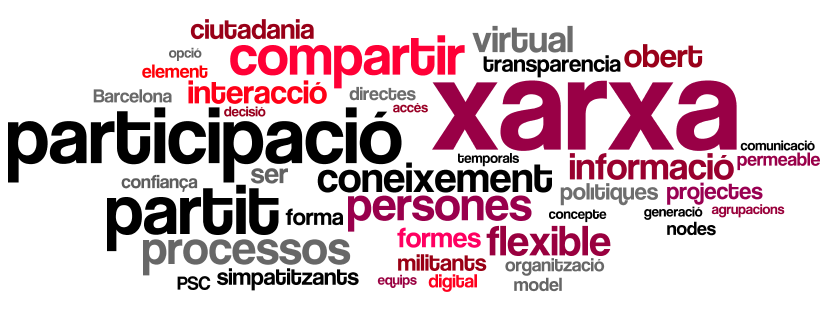 El context congressualLes resolucions del X congrés del PSC fan una aposta pel partit xarxa en el marc de  la reflexió “Els nous temps requereixen de noves polítiques” al afirmar:“S’ha de avançar cap a un partit xarxa, amb un model d’organització propi de la nova societat. S’ha de superar la concepció de la tecnologia com un recurs, integrant-la com un element central de la cultura organitzativa, i caracteritzant-se per la presa de decisions basada en el coneixement i no només en la jerarquia, les comunicacions directes que inclouen a tots el nodes i la organització en equips de treball multidisciplinaris variables i temporals per a projectes concrets.Una veritable xarxa de complicitats basades en estratègies comunes per aconseguir més equitat i drets de les persones ha de ser la base de les vinculacions entre el partit i les organitzacions socials i xarxes ciutadanes. La capacitat de respostes conjuntes a necessitats canviants i complexes però amb valors comuns, la confiança per a compartir informació, nodes i contactes poden ser la base de relacions entre moviments socials i en xarxa, i el partit.”El PSC - Barcelona va aprovar ser un partit xarxa per transformar-se en una organització de la nova societat xarxa. L’existència d’un nou espai públic fruit de la irrupció de la web social genera nous reptes als partits com són la pèrdua de pes dels intermediaris (com és el cas de la premsa diària, discogràfiques, distribuïdors) i el fet que la representativitat és un concepte en crisi o mutació.Un element clau per als partits, i encara més per a una opció socialdemòcrata, és  guanyar confiança i credibilitat.  Aquests dos elements resulten bàsics per a, com a con seqüència,  poder construir l’alternativa progressista en relació a la ciutadania i guanyar la majoria social de la ciutat.L’objectiu d’un partit en xarxa ha de servir per ajudar a les agrupacions i a la federació a ser útils per nous objectius. L’actual model organitzatiu és molt útil per enquadrar els simpatitzants i  militants del PSC territorialment i amb forta implicació en l’activisme de carrer i del barri. Però la realitat és molt més complexa que quan van néixer els partits segons el  model actual, que fins ara també segueix el nostre partit. El canvi de model familiar, la multiplicitat de feines i situacions personals i laborals, les expectatives que gent que simpatitza amb  el PSC té de nosaltres també son molt diferents i 	les formes en que els ciutadans volen participar també.La transformació del PSC-Barcelona en un partit xarxa és un procés complex, donat que es tracta d’un canvi de cultura organitzativa. Per aquest raó cal un procés de definició del Partit xarxa o Open party amb una amplia  participació de militants, simpatitzants, persones expertes sobre e-governement i activistes a la xarxa. Es així com volem definir el instrument polític de referència dels progressistes de Barcelona que presentarem en una conferencia pública “El compromís d’un PSC-Barcelona open party a la ciutadania de Barcelona”.Definició d’un Partit Xarxa1. En la nostra relació amb la ciutadania com a partit xarxa, hem d’aplicar els principis de la governança oberta: la transparència, la interacció i la col·laboració.L’aplicació de la governança oberta (“open goverment”) suposa millora de la democràcia representativa afavorint la participació de la ciutadania, i l’hem practicar no només a les institucions públiques que governem sino també al propi partit com a organització. Aplicar-ho implica:Presència corporativa a la xarxa amb una finalitat no només d’emetre, sinó i fonamentalment d’aplicar l’escolta activa i la interacció amb la ciutadania.Presència de responsables polítics a la xarxa establint relacions en primera persona i construint les polítiques amb la ciutadania.Generar processos oberts (“open process”) en relació a la ciutadania per a construir el projecte progressista de Barcelona.Assumir el principi de transparència, com a factor clau en la relació amb la ciutadania per generar confiança. Així adquirim el compromís de publicar els documents a la xarxa oberts a la seva reutilització.2. En el nostre funcionament intern com a partit xarxa,  hem d’aplicar els principis de flexibilitat, participació, obertura i eficàcia, integrant les TIC com a un element central per tal d’assolir aquests reptes:La participació virtual i flexible ha de ser una opció viable. Qualsevol persona ha de poder participar tant presencialment com virtualment en les activitats del partit ( consell de federació,conferencies polítiques, assemblees, actes polítics, …) Hem d’integrar les TIC en els processos per a fer-ho possible. Tos els processos han de poder tenir una participació efectiva virtual pre i post activitat presencial, així com d’integració absoluta de la participació virtual. Realitzarem consultes per mitjans electrònics per permetre una participació més continua de militància/ simpatitzants en processos de deliberació i de presa de decisió.Compartir coneixement i  comunicació directa i bidireccional com a forma de gestió de la informació i el coneixement. Crearem espais virtuals on compartir informació i coneixement (accés a argumentaris dels temes de l’agenda política, compartir iniciatives polítiques o institucionals, etc.).La gestió de la informació i del coneixement es basa en unes comunicacions directes i bidireccionals i en compartir de forma inclusiva amb tots els seus nodes; es tracta de funcionar en una veritable xarxa en que cadascú esdevé un node.Generarem continguts per mitjà de processos col·laboratius en xarxa (generació de continguts de forma col·laborativa). Això ens permet la participació de persones segons coneixement i alhora establim processos més agils i efectius; som també més eficients respecte a la dedicació del temps, el recurs més escàs de les persones, principal actiu d’un partit d’esquerres i fomentem l’aportació efectiva com  valor més que el presencialisme.Organitzarem la nostra activitat en equips flexibles, interdiciplinaris i temporals que es constitueixen per a executar projectes concrets. Això permet a les persones una participació més flexible amb compromisos més temporals i per projectes,  a la vegada que suposa la possibilitat com a partit d’implicar a més persones. Permet adaptar el ritme del projecte a les necessitats de cada persona i, per tant, afavorir la seva participació.Serem una organització permeable que integra en els processos a l’entorn, i que teixeix  una veritable xarxa de complicitats amb el conjunt de militants i simpatitzants, associacions, espais de participació a la xarxa, mitjans de comunicació, activistes i líders d’opinió tradicionals o en xarxa. La inclusió digital i la formació per apropar les  eines   totes les persones és un repte permanent, per a fomentar l’accés a més formes de participació que possibilita la xarxa.Definició d’una Agrupació XarxaLes nostres agrupacions d’un Partit xarxa han de ser agrupacions xarxa, agrupació 2.0. Una agrupació xarxa es caracteritza per:Està present a la xarxa, tant amb identitat corporativa, com  a través de les persones amb responsabilitats polítiques, practicant la política 2.0.Permet la participació virtual o presencial, doncs té el mateix carácter, als seus òrgans de decisió i activitats ( assembles, actes de debat amb càrrecs, projectes, etc.).Organitza la seva acció política mitjançant equips flexibles, interdisciplinaris per a executar projectes concrets amb temporalització.Organitza la participació a les decisions generant .espais /mètodes que permeten la participació continua i flexible en les iniciatives /posicions de persones actives / militants / simpatitzants  en els processos segons el tipus de decisió y fent ús de les eines 2.0Utilitza les TIC  per realitzar processos col·laboratius permetent la participació asíncrona i per tant més flexible ( processos de generació de Documents en Xarxa).La gestió de la informació i del coneixement es basa en unes comunicacions directes i bidireccionals i en compartir de forma inclusiva amb tots els  seus nodes (Espais per a compartir informació).Serveix de pont entre el coneixement tradicional i les formes de comunicació digital, buscant formes d’interacció entre els militants que habitualment han mantingut l’activisme amb les formes tradicionals amb el ciberactivisme emergent.Treballa per la inclusió digital dels seus membres, especialment disminuint l’encletxa digital generacional i de gènere.Col·labora en el debat de les noves oportunitats que apareixen amb la societat xarxa, oportunitats de transparència i formes de participació, accés a la informació i al coneixement, essent alhora conscients també dels perills de l’ individualisme i la necessitat de fer pedagogia del concepte de col·lectiu més enllà de la xarxa.Els primers instruments del Partit XarxaHem de dotar-nos les eines tècniques que ens permetin fer possible un partit amb les característiques del partit xarxa. Per això hem iniciat la construcció de una plataforma virtual que serà nostre espai de participació 2.0 a la xarxa. Estarà dirigit a persones amb responsabilitats politiques, militants, i simpatitzants perquè puguin trobar la documentació i compartir informació i realitzar tot tipus de tasca política.Per tant, la plataforma que reculli i potenciï totes aquestes dimensions ha de permetre:La gestió global de projectesLa gestió particular d'un projecteLa conversa constant amb la societatLa gestió de la relació amb altres entitatsLa vertebració del treball de l’activisme políticEn la seva primera fase, a través del CMS Drupal, construirem un espai on es pugui compartir la informació i participar de forma flexible i virtual. Hem escollit a Drupal perquè es software lliure, i considerem que les eines que utilitzen han d’estar en consonància amb la filosofia del Partit Xarxa. Volem inculcar la cultura “open” dins de nostre organització.Espai per estar "Arguments al dia" que recollirà els diversos argumentaris etiquetats per tema i àmbit (Barcelona / Catalunya / Espanya / Europa) i permetrà no només consultar-los, sinó debatre sobre els temes que generen més debat a l'actualitat.Espai on compartir iniciatives municipals dels grups municipals tant de Barcelona, ​​com dels 10 districtesUna àrea de participació, que permeti les aportacions diverses, la construcció d'opinió, la construcció del discurs, etc.Una àrea de votació, que permeti als / les usuaris/es valorar diverses propostes que puguin sorgirUna plataforma de col·laboracions, on oferir / demanar possibles tasques per fer que es puguin treballar.Hem definit els privilegis dels diferents nivells d'usuaris / es en funció de les seves responsabilitats i gestió de la plataforma.Proves pilotsVolem  construir el Partit Xarxa des de la practica quotidiana. Això es farà mitjançant un catàleg de practiques que servirà per dur a terme projectes pilots de les agrupacions. S’han dissenyat sis projectes diferents, i cada agrupació ha escollit dos o tres proves pilots per dur a terme. Portarem els resultats de les proves pilots a una Conferencia del Partit Xarxa, que suposarà una unió de la pràctica amb el debat conceptual.L’activitat de l’Agrupació més pública: més oberta, per a més gent i  amb més interacció. Ens mostrem i convidem a participar transmetent la nostra activitat per la xarxa virtual.Participació virtual actes tancats. Nous canals per a participar en els debats interns, per aportar i formar opinióMés participació en les accions municipals del PSC. Participació i cooperació per l’acció d’oposició municipalGenerar documents de forma col·laborativa. Establim espais i processos per crear documentació de forma col·lectiva, mitjançant l’aportació de militants i simpatitzants al debat.Prendre posicions mitjançant consultes, més fàcils i més vegades. Aconseguir formes de consultes digitals que facilitin que més vegades i més fàcil puguem expressar la nostra opinió sobre un tema.Treball en equips flexibles. Permetem a les persones una participació més flexible amb compromisos més temporals i per projectes